                                                                                                                                                           Утверждаю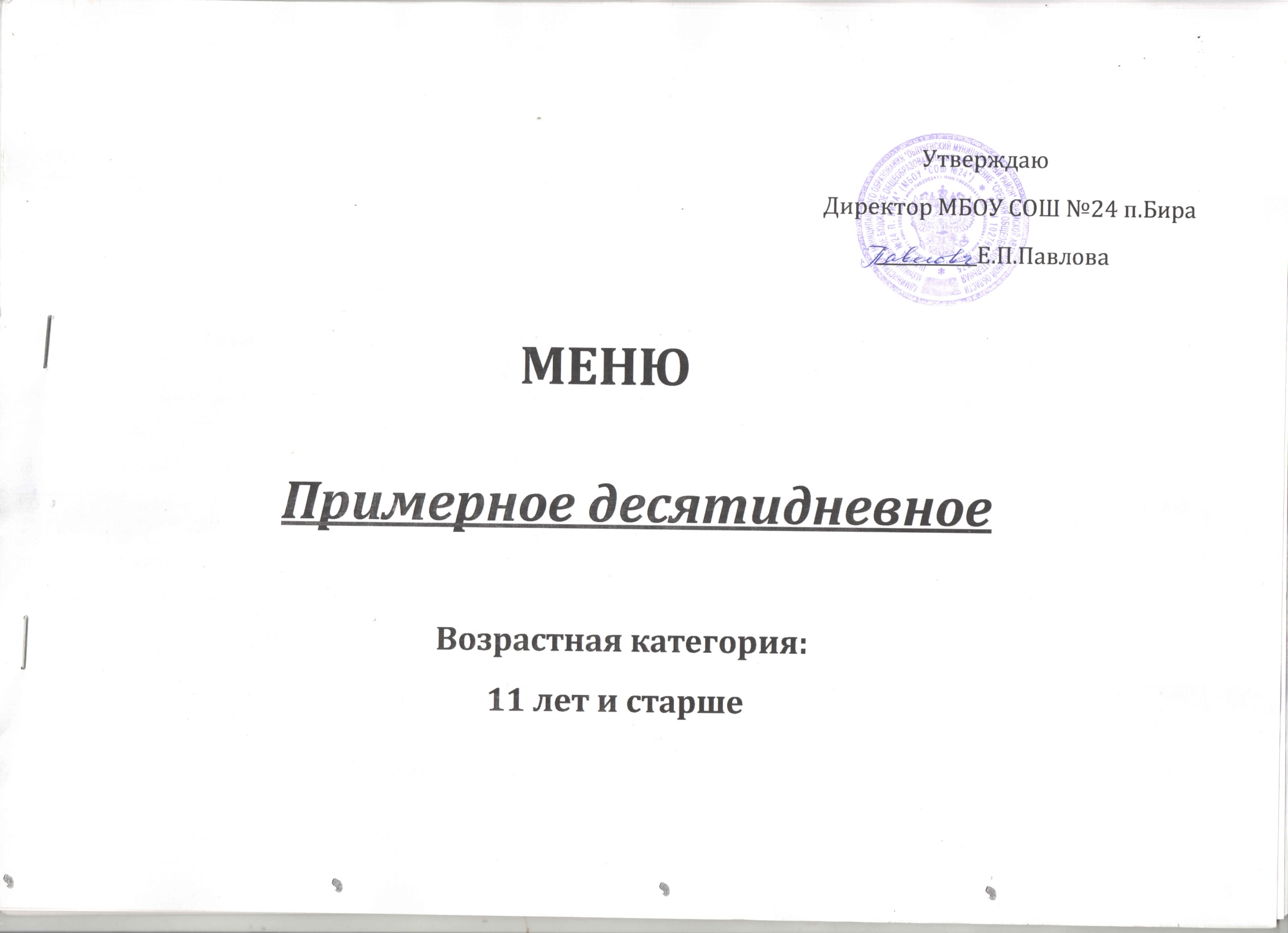                                                                                                                                          Директор МБОУ СОШ №24 п.Бира                                                                                                                                                   ___________Е.П.Павлова                                                                                                                                           Приказ №202/1 от 01«11»2020г                              Примерное десятидневное                             меню для детей  от  11 лет                  на осенний – зимний – весенний сезон4-йдень4-йдень4-йдень№рец.№рец.наименованиенаименованиенаименованиемассамассамассамассажирыжирыжирыжирыжирыбелкибелкибелкибелкибелкиуглеводыуглеводыуглеводыуглеводыэнергетич.цен.энергетич.цен.энергетич.цен.В1В1В1В1С С С С А А А А Е Е Е Е Завтрак Завтрак Завтрак 930930Суп молочный с макаронными изделиямиСуп молочный с макаронными изделиямиСуп молочный с макаронными изделиями2502502502506.516.516.516.516.517.197.197.197.197.1923.5523.5523.5523.55  181.5  181.5  181.50.110.110.110.111.141.141.141.140.160.160.160.160.070.070.070.07382	382	Какао со сгущенным молокомКакао со сгущенным молокомКакао со сгущенным молоком2002002002001.761.761.761.761.761.721.721.721.721.72	   18.42	   18.42	   18.42	   18.42        109.49        109.49        109.490.030.030.030.030.960.960.960.960.010.010.010.010.150.150.150.15108108Хлеб пшеничный ,ржанойХлеб пшеничный ,ржанойХлеб пшеничный ,ржаной1001001001000.800.800.800.800.807.607.607.607.607.60           38.2           38.2           38.2           38.2         183.6         183.6         183.60.20.20.20.20.000.000.000.000.000.000.000.002.002.002.002.00 Обед  Обед  Обед 7676Винегрет овощнойВинегрет овощнойВинегрет овощной1001001001008,108,108,108,108,101.351.351.351.351.3510,2010,2010,2010,20162,20162,20162,200,050,050,050,0518.6018.6018.6018.600,000,000,000,000,600,600,600,60133133Рассольник Рассольник Рассольник 25025025025021.1121.1121.1121.1121.1110.0010.0010.0010.0010.0016.9316.9316.9316.93109.50109.50109.500.050.050.050.0518.6018.6018.6018.600.000.000.000.000.600.600.600.60688688Макаронные изделия отварныеМакаронные изделия отварныеМакаронные изделия отварные2202202202206.026.026.026.026.027.367.367.367.367.3635.2635.2635.2635.26224.6224.6224.60.080.080.080.080.000.000.000.000.000.000.000.000.000.000.000.00286286Тефтели из говядины Тефтели из говядины Тефтели из говядины 10010010010012,9112,9112,9112,9112,9111.7811.7811.7811.7811.7814.914.914.914.9223,00223,00223,000,070,070,070,071.131.131.131.130.250.250.250.250,500,500,500,50507507Компот из свежих плодов или ягод Компот из свежих плодов или ягод Компот из свежих плодов или ягод 2002002002000,200,200,200,200,200,500,500,500,500,5023,1023,1023,1023,10186.6186.6186.60,020,020,020,0211.3011.3011.3011.300,000,000,000,000,200,200,200,20108108Хлеб пшеничный,ржанойХлеб пшеничный,ржанойХлеб пшеничный,ржаной1001001001000,800,800,800,800,807,607,607,607,607,6038.238.238.238.2183.6183.6183.60,20,20,20,20,000,000,000,000,000,000,000,002,002,002,002,00112112ГрушаГрушаГруша1001001001000,600,600,600,600,600,500,500,500,500,5010.310.310.310.367,0067,0067,000,020,020,020,025,005,005,005,000,000,000,000,000,500,500,500,50итого2-й деньитого2-й деньитого2-й день58.8158.8158.8158.8158.8155.655.655.655.655.6229.06229.06229.06229.061630.491630.491630.490.880.880.880.8845.6745.6745.6745.670.420.420.420.427.327.327.327.32№рец.№рец.завтракзавтракзавтракмассамассамассамассажирыжирыжирыжирыжирыбелкибелкибелкибелкибелкиуглеводыуглеводыуглеводыуглеводыэнергетич.цен.энергетич.цен.энергетич.цен.В1В1В1В1С С С С А А А А Е Е Е Е 267267Каша пшенная молочнаяКаша пшенная молочнаяКаша пшенная молочная25025025025010.9110.9110.9110.9110.91  9.05  9.05  9.05  9.05  9.05  52.16  52.16  52.16  52.16  230.24  230.24  230.240.120.120.120.121.751.751.751.750.070.070.070.070.190.190.190.19108108Хлеб пшеничный,ржанойХлеб пшеничный,ржанойХлеб пшеничный,ржаной  100  100  100  100  0.80  0.80  0.80  0.80  0.80  7.60  7.60  7.60  7.60  7.60  38.2    38.2    38.2    38.2     183.6   183.6   183.60.200.200.200.200.000.000.000.000.000.000.000.002.002.002.002.00494-1494-1Чай с сахаромЧай с сахаромЧай с сахаром 200 200 200 200  0.00  0.00  0.00  0.00  0.00  0.20  0.20  0.20  0.20  0.20  20.00  20.00  20.00  20.00   81.72   81.72   81.720.000.000.000.000.100.100.100.100.000.000.000.000.000.000.000.00579579Кондитерские изделияКондитерские изделияКондитерские изделия 60 60 60 60  7.80  7.80  7.80  7.80  7.80  6.00  6.00  6.00  6.00  6.00  29.6  29.6  29.6  29.6   136.6   136.6   136.60.000.000.000.000.000.000.000.000.000.000.000.000.000.000.000.00обедобедобед44Салат из белокочанной капусты с морковьюСалат из белокочанной капусты с морковьюСалат из белокочанной капусты с морковью1001001001000,080,080,080,080,081,641,641,641,641,649,639,639,639,63136,87136,87136,870,030,030,030,0319,3019,3019,3019,300,000,000,000,000,180,180,180,18153153Суп с рыбными консервамиСуп с рыбными консервамиСуп с рыбными консервами2502502502508.48.48.48.48.47.897.897.897.897.8914.3414.3414.3414.34216.25216.25216.250.100.100.100.100.980.980.980.980.130.130.130.131.51.51.51.5302302Каша гречневая рассыпчатаяКаша гречневая рассыпчатаяКаша гречневая рассыпчатая22022022022018.3818.3818.3818.3818.380.760.760.760.760.761.241.241.241.24281.38281.38281.380.100.100.100.100.000.000.000.000.240.240.240.241.221.221.221.22346346Котлета рыбнаяКотлета рыбнаяКотлета рыбная1001001001007.327.327.327.327.329.89.89.89.89.87.447.447.447.44227.2227.2227.20,040,040,040,04  5.07  5.07  5.07  5.070.060.060.060.060.380.380.380.38453-1453-1Соус томатныйСоус томатныйСоус томатный101010100,370,370,370,370,370,110,110,110,110,110,690,690,690,696,566,566,560,000,000,000,000,160,160,160,160,000,000,000,000,070,070,070,07503503Кисель из свеже.мороженных ягодКисель из свеже.мороженных ягодКисель из свеже.мороженных ягод2002002002000,040,040,040,040,040.10.10.10.10.129,0029,0029,0029,0067.067.067.00,000,000,000,00 3.0 3.0 3.0 3.00,000,000,000,000,000,000,000,00108108Хлеб пшеничный,ржанойХлеб пшеничный,ржанойХлеб пшеничный,ржаной1001001001000,800,800,800,800,807,607,607,607,607,6038.238.238.238.2183.6183.6183.60,20,20,20,20,000,000,000,000,000,000,000,002,002,002,002,00итогоитогоитого54.954.954.954.954.950.7550.7550.7550.7550.75230.50230.50230.50230.501751.021751.021751.020.760.760.760.7630.3630.3630.3630.360.450.450.450.456.526.526.526.523-й день3-й день3-й день№рец.№рец.завтракзавтракзавтракмассамассамассамассажирыжирыжирыжирыжирыбелкибелкибелкибелкибелкиуглеводыуглеводыуглеводыуглеводыэнергетич.цен.энергетич.цен.энергетич.цен.В1В1В1В1С С С С А А А А Е Е Е Е 183183Каша  гречневая молочнаяКаша  гречневая молочнаяКаша  гречневая молочная  250  250  250  250  7.23  7.23  7.23  7.23  7.23  4.62  4.62  4.62  4.62  4.62  24.59  24.59  24.59  24.59             175.8             175.8             175.80.180.180.180.181.21.21.21.20.070.070.070.070.30.30.30.3382	382	Какао со сгущенным молокомКакао со сгущенным молокомКакао со сгущенным молоком     200     200     200     200          1.76          1.76          1.76          1.76          1.76        1.72        1.72        1.72        1.72        1.72	   18.42	   18.42	   18.42	   18.42              109.49              109.49              109.490.030.030.030.030.960.960.960.960.010.010.010.010.150.150.150.15108108Хлеб пшеничный,ржанойХлеб пшеничный,ржанойХлеб пшеничный,ржаной1001001001000,800,800,800,800,807,607,607,607,607,6038.238.238.238.2183.6183.6183.60,20,20,20,20,000,000,000,000,000,000,000,002,002,002,002,00обедобедобед1919Салат из свежих помидоров и огурцовСалат из свежих помидоров и огурцовСалат из свежих помидоров и огурцов1001001001005,105,105,105,105,104,904,904,904,904,903,603,603,603,6080,0080,0080,000,150,150,150,1512,1012,1012,1012,100,090,090,090,091.301.301.301.30133133Суп гороховыйСуп гороховыйСуп гороховый250250250250      23.11      23.11      23.11      23.11      23.11        12.0        12.0        12.0        12.0        12.018.9318.9318.9318.93109.50109.50109.500.100.100.100.107.547.547.547.540.000.000.000.001.301.301.301.30304304Рис отварнойРис отварнойРис отварной20020020020010.9310.9310.9310.9310.937.387.387.387.387.38       60.60       60.60       60.60       60.60289.00289.00289.000.120.120.120.123.263.263.263.260.260.260.260.260.000.000.000.00363363Мясо тушеноеМясо тушеноеМясо тушеное808080807.327.327.327.327.3210.010.010.010.010.014.0114.0114.0114.01182.25182.25182.250,040,040,040,04  1.00  1.00  1.00  1.000.090.090.090.090.000.000.000.00513513Компот из вишен и яблокКомпот из вишен и яблокКомпот из вишен и яблок2002002002000,100,100,100,100,100,200,200,200,200,2024,1024,1024,1024,10246,00246,00246,000,000,000,000,002,102,102,102,100,000,000,000,000,100,100,100,10108108Хлеб пшеничный,ржанойХлеб пшеничный,ржанойХлеб пшеничный,ржаной1001001001000,800,800,800,800,807,607,607,607,607,6038.238.238.238.2183.6183.6183.60,20,20,20,20,000,000,000,000,000,000,000,002,002,002,002,00112112Компот из св.ягодКомпот из св.ягодКомпот из св.ягод2002002002000,400,400,400,400,400,500,500,500,500,507,507,507,507,50138,00138,00138,000,020,020,020,0215,0015,0015,0015,000,000,000,000,000,500,500,500,50итогоитогоитого57.5557.5557.5557.5557.5556.5256.5256.5256.5256.52229.45229.45229.45229.451536.841536.841536.840.980.980.980.9843.1643.1643.1643.160.520.520.520.527.27.27.27.21-й день1-й день1-й день№рец.№рец.№рец.ЗавтракЗавтракЗавтракмассамассамассамассажирыжирыжирыбелкибелкибелкибелкиуглеводыуглеводыуглеводыуглеводыэнергетич.цен.энергетич.цен.энергетич.цен.энергетич.цен.В1В1В1В1С С С С А А А А Е Е Е Е 639639639Каша молочная рисоваяКаша молочная рисоваяКаша молочная рисовая250250250250  5.56  5.56  5.56  5.25  5.25  5.25  5.25  34.96  34.96  34.96  34.96   275.74   275.74   275.74   275.740.100.100.100.102.882.882.882.880.100.100.100.100.240.240.240.24494494494Чай с лимономЧай с лимономЧай с лимоном  200  200  200  200   1.28   1.28   1.28      1.02      1.02      1.02      1.02      20.22      20.22      20.22      20.22         84.10         84.10         84.10         84.100.020.020.020.023.343.343.343.340.020.020.020.020.020.020.020.02108108108Хлеб пшеничный,ржанойХлеб пшеничный,ржанойХлеб пшеничный,ржаной1001001001000,800,800,807,607,607,607,6038.238.238.238.2183.6183.6183.6183.60,20,20,20,20,000,000,000,000,000,000,000,002,002,002,002,00обедобедобед464646Салат из св.капусты с яблокомСалат из св.капусты с яблокомСалат из св.капусты с яблоком1001001001000.110.110.111.541.541.541.5410.9110.9110.9110.9148.1248.1248.1248.120,030,030,030,0319.4519.4519.4519.450.530.530.530.531.201.201.201.20128128128Борщ со свежей капустойБорщ со свежей капустойБорщ со свежей капустой25025025025018.0118.0118.0111.1311.1311.1311.1312.9612.9612.9612.96254.42254.42254.42254.420.050.050.050.0515.7515.7515.7515.750.000.000.000.001.151.151.151.15688688688Макаронные изделия отварныеМакаронные изделия отварныеМакаронные изделия отварные2002002002006.026.026.027.367.367.367.3635.2635.2635.2635.26224.6224.6224.6224.60.080.080.080.080.000.000.000.000.000.000.000.000.000.000.000.00395395395Сосиски, сардельки, колбаса отварнаяСосиски, сардельки, колбаса отварнаяСосиски, сардельки, колбаса отварная10010010010025.6825.6825.6817.3817.3817.3817.389,809,809,809,80247.15247.15247.15247.150,040,040,040,040,000,000,000,000,100,100,100,100,400,400,400,40503503503Компот из сухофруктовКомпот из сухофруктовКомпот из сухофруктов2002002002000,000,000,000.480.480.480.4825.6825.6825.6825.68128.36128.36128.36128.360,000,000,000,000,820,820,820,820,160,160,160,160,000,000,000,00108108108Хлеб пшеничный,ржанойХлеб пшеничный,ржанойХлеб пшеничный,ржаной1001001001000,800,800,807,607,607,607,6038.238.238.238.2183.6183.6183.6183.60,20,20,20,20,000,000,000,000,000,000,000,002,002,002,002,00итого5-й деньитого5-й деньитого5-й день58.2658.2658.2659.3659.3659.3659.36226.19226.19226.19226.191629.691629.691629.691629.690.720.720.720.7242.2442.2442.2442.240.910.910.910.917.017.017.017.01№рец.№рец.№рец.ЗавтракЗавтракЗавтракмассамассамассамассажирыжирыжирыбелкибелкибелкибелкиуглеводыуглеводыуглеводыуглеводыэнергетич.цен.энергетич.цен.энергетич.цен.энергетич.цен.В1В1В1В1С С С С А А А А Е Е Е Е 313313313Сырники из творогаСырники из творогаСырники из творога 200 200 200 200 22.81 22.81 22.81 20.64 20.64 20.64 20.64 20.52 20.52 20.52 20.52  421.20  421.20  421.20  421.200.030.030.030.030.450.450.450.450.40.40.40.40.100.100.100.10949494Бутерброд с маслом и сыромБутерброд с маслом и сыромБутерброд с маслом и сыром30/5/1630/5/1630/5/1630/5/16 12.64 12.64 12.64 13.78 13.78 13.78 13.78 40.11 40.11 40.11 40.11  194.35  194.35  194.35  194.350.170.170.170.170.000.000.000.000.150.150.150.150.450.450.450.45382	382	382	Какао со сгущенным молокомКакао со сгущенным молокомКакао со сгущенным молоком 200 200 200 200  1.76  1.76  1.76  1.72  1.72  1.72  1.72  18.42  18.42  18.42  18.42    109.49    109.49    109.49    109.490.030.030.030.030.960.960.960.960.010.010.010.010.150.150.150.15108108108Хлеб пшеничный ,ржанойХлеб пшеничный ,ржанойХлеб пшеничный ,ржаной 100 100 100 100 0.80 0.80 0.80  7.60  7.60  7.60  7.60  38.2  38.2  38.2  38.2     183.6     183.6     183.6     183.60.20.20.20.20.000.000.000.000.000.000.000.002.002.002.002.00обедобедобед767676Винегрет овощнойВинегрет овощнойВинегрет овощной1001001001008,108,108,100,900,900,900,9010,2010,2010,2010,20112,20112,20112,20112,200,040,040,040,0418,6018,6018,6018,600,100,100,100,100,600,600,600,60208208208Суп с макаронными изделиями Суп с макаронными изделиями Суп с макаронными изделиями 2502502502502.842.842.842.692.692.692.6917.1417.1417.1417.14104.35104.35104.35104.350.110.110.110.118.258.258.258.250.050.050.050.051.091.091.091.09423-1423-1423-1Капуста тушеная с мясомКапуста тушеная с мясомКапуста тушеная с мясом2002002002003.863.863.863.763.763.763.7611.811.811.811.8146.31146.31146.31146.310,060,060,060,060.400.400.400.400,340,340,340,340,30,30,30,3509509509Компот из св.мороженных  фруктовКомпот из св.мороженных  фруктовКомпот из св.мороженных  фруктов2002002002000,160,160,160,160,160,160,1615.815.815.815.846.7246.7246.7246.720,020,020,020,027,807,807,807,800,000,000,000,000,080,080,080,08108108108Хлеб пшеничный,ржанойХлеб пшеничный,ржанойХлеб пшеничный,ржаной1001001001000,800,800,807,607,607,607,6038.238.238.238.2183.6183.6183.6183.60,20,20,20,20,000,000,000,000,000,000,000,002,002,002,002,00112112112яблокояблокояблоко1001001001000,800,800,800,400,400,400,409.89.89.89.847.0047.0047.0047.000,020,020,020,029,009,009,009,000,000,000,000,000,500,500,500,50Итого10-й деньИтого10-й деньИтого10-й день54.5754.5754.5759.2559.2559.2559.25220.19220.19220.19220.191548.821548.821548.821548.820.880.880.880.8845.4645.4645.4645.461.051.051.051.057.277.277.277.27№рец.№рец.№рец.ЗавтракЗавтракЗавтракмассамассамассамассажирыжирыжирыбелкибелкибелкибелкиуглеводыуглеводыуглеводыуглеводыэнергетич.цен.энергетич.цен.энергетич.цен.энергетич.цен.В1В1В1В1С С С С А А А А Е Е Е Е 250250250Каша манная вязкаяКаша манная вязкаяКаша манная вязкая 250 250 250 250  10.80  10.80  10.80  2.88  2.88  2.88  2.88  42.65  42.65  42.65  42.65  209.44  209.44  209.44  209.440.100.100.100.1026.8826.8826.8826.880.100.100.100.100.240.240.240.24949494Бутерброд с масломБутерброд с масломБутерброд с маслом100/  75100/  75100/  75100/  75  4.95  4.95  4.95  4.57  4.57  4.57  4.57  14.38  14.38  14.38  14.38 117.08 117.08 117.08 117.080.080.080.080.080.000.000.000.000.000.000.000.000.000.000.000.00495495495Чай с молокомЧай с молокомЧай с молоком  200  200  200  200  1.60  1.60  1.60  1.66  1.66  1.66  1.66  22.36  22.36  22.36  22.36  111.72  111.72  111.72  111.720.020.020.020.020.760.760.760.760.000.000.000.000.000.000.000.00579579579Кондитерские изделияКондитерские изделияКондитерские изделия 60 60 60 60  7.80  7.80  7.80  6.00  6.00  6.00  6.00  29.6  29.6  29.6  29.6   136.6   136.6   136.6   136.60.000.000.000.000.000.000.000.000.000.000.000.000.000.000.000.00обедобедобед191919Салат из свежих помидор и огурцовСалат из свежих помидор и огурцовСалат из свежих помидор и огурцов1001001001005,105,105,104,904,904,904,903.603.603.603.6080,0080,0080,0080,000,150,150,150,1512,1012,1012,1012,100,000,000,000,001.301.301.301.30153153153Суп с рыбными консервамиСуп с рыбными консервамиСуп с рыбными консервами2002002002006.726.726.726.316.316.316.3111.4711.4711.4711.47173.00173.00173.00173.000.080.080.080.080.780.780.780.780.10.10.10.11.201.201.201.20414414414Рис отварнойРис отварнойРис отварной1501501501506.076.076.073.693.693.693.6933.8133.8133.8133.81204.60204.60204.60204.600.030.030.030.030.000.000.000.000.040.040.040.040.280.280.280.28346346346Котлеты рыбные любительскиеКотлеты рыбные любительскиеКотлеты рыбные любительские1001001001007,327,327,329.89.89.89.87,447,447,447,44227,20227,20227,20227,200,020,020,020,021,201,201,201,200,060,060,060,062,002,002,002,00453-1453-1453-1Соус томатныйСоус томатныйСоус томатный101010100,370,370,370,110,110,110,110,690,690,690,696,566,566,566,560,000,000,000,000,160,160,160,160,000,000,000,000,070,070,070,07503503503Компот из сухофруктовКомпот из сухофруктовКомпот из сухофруктов2002002002000,000,000,000.480.480.480.4825.6825.6825.6825.68128.36128.36128.36128.360,000,000,000,000,820,820,820,820,160,160,160,160,000,000,000,00108108108Хлеб пшеничный,ржанойХлеб пшеничный,ржанойХлеб пшеничный,ржаной1001001001000,800,800,807,607,607,607,6038.2038.2038.2038.20183.60183.60183.60183.600,200,200,200,200,000,000,000,000,000,000,000,002,002,002,002,00итого7-й деньитого7-й деньитого7-й день55.2455.2455.2450.8150.8150.8150.81244.02244.02244.02244.021673.841673.841673.841673.840.610.610.610.6143.2843.2843.2843.280.510.510.510.517.497.497.497.49   №рец.              №рец.              №рец.           ЗавтракЗавтракЗавтракмассамассамассамассажирыжирыжирыбелкибелкибелкибелкиуглеводыуглеводыуглеводыуглеводыэнергетич.цен.энергетич.цен.энергетич.цен.энергетич.цен.В1В1В1В1С С С С А А А А Е Е Е Е 264264264Каша молочная пшеничнаяКаша молочная пшеничнаяКаша молочная пшеничная  250  250  250  250  14.37  14.37  14.37  9.43  9.43  9.43  9.43  34.33  34.33  34.33  34.33   344.00   344.00   344.00   344.000.170.170.170.171.611.611.611.610.070.070.070.070.300.300.300.30494-1494-1494-1Чай с сахаромЧай с сахаромЧай с сахаром    200    200    200    200     0.00     0.00     0.00  0.20  0.20  0.20  0.20  20.00  20.00  20.00  20.00   81.72   81.72   81.72   81.720.000.000.000.000.100.100.100.100.000.000.000.000.000.000.000.00579579579Кондитерские изделияКондитерские изделияКондитерские изделия    60    60    60    60     7.80     7.80     7.80  6.00  6.00  6.00  6.00  29.6  29.6  29.6  29.6   136.6   136.6   136.6   136.60.000.000.000.000.000.000.000.000.000.000.000.000.000.000.000.00108108108Хлеб пшеничный,ржанойХлеб пшеничный,ржанойХлеб пшеничный,ржаной1001001001000,800,800,807,607,607,607,6038.238.238.238.2183.6183.6183.6183.60,20,20,20,20,000,000,000,000,000,000,000,002,002,002,002,00обедобедобед222Салат витаминныйСалат витаминныйСалат витаминный1001001001009.809.809.808.298.298.298.29       24.73       24.73       24.73       24.73138,00138,00138,00138,000,070,070,070,078.958.958.958.950,270,270,270,271.91.91.91.9149149149Суп с фрикаделькамиСуп с фрикаделькамиСуп с фрикадельками250/25250/25250/25250/256.406.406.404.104.104.104.10        16.58        16.58        16.58        16.58150.13150.13150.13150.130.100.100.100.1010.0210.0210.0210.020.250.250.250.250.900.900.900.90694694694Пюре картофель ноеПюре картофель ноеПюре картофель ное2002002002006.406.406.404.084.084.084.0827.2627.2627.2627.26183.00183.00183.00183.000.180.180.180.1814.2214.2214.2214.22  0.00  0.00  0.00  0.00  0.30  0.30  0.30  0.30373373373Голубцы с мясом и рисомГолубцы с мясом и рисомГолубцы с мясом и рисом1001001001008,158,158,157,257,257,257,258,458,458,458,45160,00160,00160,00160,000,040,040,040,044,544,544,544,540,020,020,020,020,300,300,300,30503503503Кисель из св.мороженных ягодКисель из св.мороженных ягодКисель из св.мороженных ягод2002002002000,040,040,040.100.100.100.1029,0029,0029,0029,0067.0067.0067.0067.000,000,000,000,00 3.00 3.00 3.00 3.000,000,000,000,000,000,000,000,00108108108Хлеб пшеничный,ржанойХлеб пшеничный,ржанойХлеб пшеничный,ржаной1001001001000,800,800,807,607,607,607,6038.238.238.238.2183.6183.6183.6183.60,20,20,20,20,000,000,000,000,000,000,000,002,002,002,002,00итого8-й деньитого8-й деньитого8-й день54.5654.5654.5654.6554.6554.6554.65256.36256.36256.36256.361627.651627.651627.651627.650.960.960.960.9642.4442.4442.4442.440.610.610.610.617.77.77.77.7  №рец  №рец  №рецЗавтракЗавтракЗавтракмассамассамассамассажирыжирыжирыбелкибелкибелкибелкиуглеводыуглеводыуглеводыуглеводыэнергетич.цен.энергетич.цен.энергетич.цен.энергетич.цен.В1В1В1В1С С С С А А А А Е Е Е Е 313313313Запеканка из творогаЗапеканка из творогаЗапеканка из творога 200 200 200 200 12.89 12.89 12.89 13.93 13.93 13.93 13.93  81.00  81.00  81.00  81.00  424.66  424.66  424.66  424.660.100.100.100.100.820.820.820.820.370.370.370.370.100.100.100.10949494Бутерброд с маслом и сыромБутерброд с маслом и сыромБутерброд с маслом и сыром30/5/1630/5/1630/5/1630/5/16 12.64 12.64 12.64 13.78 13.78 13.78 13.78 40.11 40.11 40.11 40.11  194.35  194.35  194.35  194.350.170.170.170.170.000.000.000.000.150.150.150.150.450.450.450.45382	382	382	Какао со сгущенным молокомКакао со сгущенным молокомКакао со сгущенным молоком 200 200 200 200  1.76  1.76  1.76  1.72  1.72  1.72  1.72  18.42  18.42  18.42  18.42    109.49    109.49    109.49    109.490.030.030.030.030.960.960.960.960.010.010.010.010.150.150.150.15обедобедобед191919Салат из свежих помидоров и огурцовСалат из свежих помидоров и огурцовСалат из свежих помидоров и огурцов1001001001005,105,105,100,900,900,900,903,603,603,603,6080,0080,0080,0080,000,040,040,040,0412,1012,1012,1012,100,090,090,090,091.301.301.301.30146146146Суп картофельный с клецкамиСуп картофельный с клецкамиСуп картофельный с клецками250/25250/25250/25250/252.842.842.842.692.692.692.6917.1417.1417.1417.1490.0090.0090.0090.000.110.110.110.118.258.258.258.250.100.100.100.101.091.091.091.09302302302Каша гречневая рассыпчатаяКаша гречневая рассыпчатаяКаша гречневая рассыпчатая20020020020018.3818.3818.380.760.760.760.761.241.241.241.24281.38281.38281.38281.380.100.100.100.100.000.000.000.000.240.240.240.241.221.221.221.22363363363Мясо тушеноеМясо тушеноеМясо тушеное10010010010010.9910.9910.9910.5510.5510.5510.554.014.014.014.01182.25182.25182.25182.250,070,070,070,07  5.07  5.07  5.07  5.070.190.190.190.190.20.20.20.2509509509Компот из св.мороженных  фруктовКомпот из св.мороженных  фруктовКомпот из св.мороженных  фруктов2002002002000,060,060,060,160,160,160,1615.8015.8015.8015.8046.7246.7246.7246.720,020,020,020,027,807,807,807,800,000,000,000,000,080,080,080,08108108108Хлеб пшеничный,ржанойХлеб пшеничный,ржанойХлеб пшеничный,ржаной1001001001000,800,800,807,607,607,607,6038.2038.2038.2038.20183.6183.6183.6183.60,20,20,20,20,000,000,000,000,000,000,000,002,002,002,002,00112112112яблокояблокояблоко1001001001000,800,800,800,400,400,400,409.89.89.89.847.0047.0047.0047.000,020,020,020,029,009,009,009,000,000,000,000,000,500,500,500,50итогоитогоитого66.2066.2066.2052.5952.5952.5952.59227.00227.00227.00227.001630.451630.451630.451630.450.970.970.970.9742.0042.0042.0042.000.880.880.880.887.097.097.097.09 9-й день 9-й день 9-й день   №рец.              №рец.              №рец.           Завтрак Завтрак Завтрак массамассамассамассажирыжирыжирыбелкибелкибелкибелкиуглеводыуглеводыуглеводыуглеводыэнергетич.цен.энергетич.цен.энергетич.цен.энергетич.цен.В1В1В1В1С С С С А А А А Е Е Е Е 250250250Каша геркулесовая молочнаяКаша геркулесовая молочнаяКаша геркулесовая молочная250250250250  10.80  10.80  10.80  2.88  2.88  2.88  2.88  65.65  65.65  65.65  65.65  289.44  289.44  289.44  289.440.100.100.100.105.885.885.885.880.100.100.100.100.240.240.240.24949494Бутерброд с масломБутерброд с масломБутерброд с маслом100/  75100/  75100/  75100/  75  4.95  4.95  4.95  4.57  4.57  4.57  4.57  14.38  14.38  14.38  14.38 117.08 117.08 117.08 117.080.080.080.080.080.000.000.000.000.000.000.000.000.000.000.000.00495495495Чай с молокомЧай с молокомЧай с молоком  200  200  200  200  1.60  1.60  1.60  1.66  1.66  1.66  1.66  22.36  22.36  22.36  22.36  111.72  111.72  111.72  111.720.020.020.020.020.760.760.760.760.000.000.000.000.000.000.000.00579579579Кондитерские изделияКондитерские изделияКондитерские изделия 60 60 60 60  7.80  7.80  7.80  6.00  6.00  6.00  6.00  29.6  29.6  29.6  29.6   136.6   136.6   136.6   136.60.000.000.000.000.000.000.000.000.000.000.000.000.000.000.000.00обедобедобед616161Салат из моркови с зеленым горошкомСалат из моркови с зеленым горошкомСалат из моркови с зеленым горошком1001001001002,102,102,101,901,901,901,905,905,905,905,90202,00202,00202,00202,000,020,020,020,0218,1018,1018,1018,100,000,000,000,000,090,090,090,09145145145Суп картофельный с окорочкамиСуп картофельный с окорочкамиСуп картофельный с окорочками2502502502506.756.756.754.904.904.904.9010.1510.1510.1510.15148.25148.25148.25148.250.050.050.050.055.835.835.835.830.000.000.000.002.402.402.402.40369369369Жаркое по-домашнемуЖаркое по-домашнемуЖаркое по-домашнему200200200200   19.47   19.47   19.4724.0324.0324.0324.0321.9521.9521.9521.95              312              312              312              3120.470.470.470.4713.9713.9713.9713.970.280.280.280.282.52.52.52.5108108108Хлеб пшеничный,ржанойХлеб пшеничный,ржанойХлеб пшеничный,ржаной1001001001000,800,800,807,607,607,607,6038.238.238.238.2183.6183.6183.6183.60,20,20,20,20,000,000,000,000,000,000,000,002,002,002,002,00503503503Компот из сухофруктовКомпот из сухофруктовКомпот из сухофруктов2002002002000,000,000,000.480.480.480.4825.6825.6825.6825.68128.36128.36128.36128.360,000,000,000,000,820,820,820,820,160,160,160,160,000,000,000,00итогоитогоитого54.2754.2754.2754.0254.0254.0254.02230.87230.87230.87230.872629.052629.052629.052629.050.940.940.940.9445.3645.3645.3645.360.540.540.540.547.237.237.237.236-й день№рец.№рец.№рец.завтракмассамассамассамассажирыжирыжирыжирыбелкибелкибелкибелкиуглеводыуглеводыуглеводыуглеводыэнергетич.цен.энергетич.цен.энергетич.цен.энергетич.цен.В1В1В1В1С С С С А А А Е Е Е Е 300300300Яйцо вареное  40  40  40  40   4.6   4.6   4.6   4.6   5.8   5.8   5.8   5.8    0.80    0.80    0.80    0.80   185.00   185.00   185.00   185.000.030.030.030.030.000.000.000.000.100.100.100.200.200.200.2093-293-293-2Бутерброд с сыром  30/21  30/21  30/21  30/21   1.0   1.0   1.0   1.0   16.0   16.0   16.0   16.0    70.00    70.00    70.00    70.00   385.49   385.49   385.49   385.490.200.200.200.207.27.27.27.20.010.010.010.990.990.990.99493493493Чай сладкий  200  200  200  200  0.04  0.04  0.04  0.04  0.20  0.20  0.20  0.20   0.24   0.24   0.24   0.24   2.72   2.72   2.72   2.720.000.000.000.001.81.81.81.80.000.000.000.000.000.000.00обед767676Винегрет овощной1001001001008,108,108,108,101.351.351.351.3510,2010,2010,2010,20162,20162,20162,20162,200,050,050,050,0518,6018,6018,6018,600,000,000,000,600,600,600,60131131131Свекольник 2502502502502.452.452.452.452.182.182.182.1812.0312.0312.0312.03109.35109.35109.35109.350.050.050.050.0512.1812.1812.1812.180.250.250.252.132.132.132.13302302302Каша гречневая рассыпчатая20020020020018.3818.3818.3818.380.760.760.760.761.241.241.241.24281.38281.38281.38281.380.100.100.100.100.000.000.000.000.040.040.041.221.221.221.22395395395Сосиски, сардельки, колбаса отварная10010010010025.6825.6825.6825.6817.3817.3817.3817.389,809,809,809,80247.15247.15247.15247.150,040,040,040,040,000,000,000,000,100,100,100,400,400,400,40503503503Кисель из св.мороженных ягод2002002002000,040,040,040,040.10.10.10.129,0029,0029,0029,0067.067.067.067.00,000,000,000,00 3.0 3.0 3.0 3.00,000,000,000,000,000,000,00108108108, Хлеб пшеничный ржаной1001001001000,800,800,800,807,607,607,607,6038.238.238.238.2183.6183.6183.6183.60,200,200,200,200,000,000,000,000,000,000,002,002,002,002,00итого61.0961.0961.0961.0951.3751.3751.3751.37221.01221.01221.01221.011623.891623.891623.891623.890.770.770.770.7742.7842.7842.7842.780.540.540.547.54    7.54    7.54    7.54    Наименование блюдаНаименование блюдаНаименование блюдаНаименование блюдаНаименование блюдаНаименование блюдамасса порции(гр)масса порции(гр)масса порции(гр)масса порции(гр)  жиры  жиры  жиры  жиры  белки  белки  белки  углеводы  углеводы  углеводы  углеводыэнергетическая ценность(ккал)энергетическая ценность(ккал)энергетическая ценность(ккал)энергетическая ценность(ккал)энергетическая ценность(ккал)  В1  В1  В1  В1  С  С  С  С  С  А  А  А  А  Е  Е  Еитого за 10днейитого за 10днейитого за 10днейитого за 10днейитого за 10днейитого за 10дней575.34575.34575.34575.34544.92544.92544.922314.652314.652314.652314.6516279.6616279.6616279.6616279.6616279.668.478.478.478.47422.70422.70422.70422.70422.705.885.885.885.8872.3772.3772.37средняя за 1 деньсредняя за 1 деньсредняя за 1 деньсредняя за 1 деньсредняя за 1 деньсредняя за 1 день57.5357.5357.5357.5354.4954.4954.49231.46231.46231.46231.461627.961627.961627.961627.961627.960.840.840.840.8442.2742.2742.2742.2742.270.580.580.580.587.247.247.24